“Echoes from the Mountain”: The Sermon on the Mount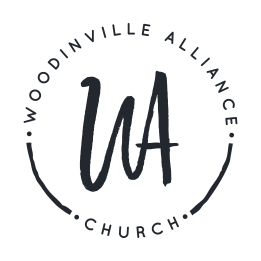 Matthew 5-71-22-17Selected Passage: Matthew 5:1-5Reflection questions…“Do you feel that the kingdom of heaven is more accessible or less accessible to you right now? Could you describe why you feel that way?”“What does the word blessing mean to you? If God were to give you a blessing what would that look like?”“Has your understanding of the kingdom of heaven grown or changed in the last two weeks? In what way(s)?”“Consider the time you have created to be alone with Jesus? What questions are you asking? What questions are you not asking? How are you inviting him to speak to you?”“If you think through a list of "undesirables" who would you be most uncomfortable with being part of the kingdom of heaven? Why is that?”